УЗ «Краснопольская центральная районная больница»                Защита от гриппа.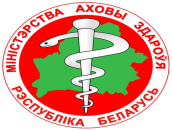 Грипп – острое  инфекционное заболевание, поражающее  верхние дыхательные пути.Пик заболеваемости приходится на осенне-зимний период. Ежегодно от общего количества заболевших ОРИ и гриппом дети составляют более 60%, среди госпитализированных – до 90%.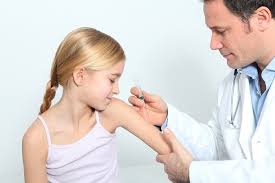 Особенно опасен грипп для детей с хронической патологией: поражениями центральной нервной системы, с патологией сердца (врождённые пороки сердца и т.д), с заболеваниями лёгких, почек, эндокринной системы, с иммунодефицитами и т.д.Грипп вызывает обострение хронических заболеваний и может привести  к тяжёлым осложнениям у детей (пневмония, бронхит, отит, гайморит, менингит, миокардит) или к летальному исходу.  Источником инфекции при гриппе  является больной человек. Во внешнюю среду вирус  выделяется при кашле и чихании больного человека с капельками слюны или  мокроты.  Вирус  может  попасть на слизистые носа, глаз или верхних дыхательных путей   из воздуха, при тесном контакте с больным человеком;  через загрязнённые вирусом  руки,   при использовании общих с больным предметов гигиены.  В течение нескольких дней или часов, вирус, размножаясь в организме, вызывает первые признаки заболевания: недомогание, озноб, ломоту в суставах, боли в мышцах,  температура тела повышается до 39-40°С, возникает головокружение, головная боль,  кашель,  першение в горле, появляется прозрачное, а затем и гнойное отделяемое из носа.  Вероятность заболеть гриппом при попадании вируса в верхние дыхательные пути  велика и не зависит от возраста. Вакцинация против гриппа снижает риск возникновения гриппа и ОРИ, уменьшает риск осложнений и смертельного исхода; предотвращает возможность заражения гриппом членов семьи.            Эффективность иммунизации современными противогриппозными вакцинами составляет 70-90%.Введение в организм инактивированного вируса (или его частей) вызывает выработку  антител, что позволяет создать многоуровневую систему защиты от гриппа  и  ОРЗ.  	Для появления стойкого иммунитета необходимо не менее трех недель после прививки. 
         Достаточная иммунная реактивность организма сохраняется от 6 месяцев до 1 года.  Оптимальными сроками начала вакцинации являются сентябрь-октябрь. ПОМНИТЕ: вакцинация против гриппа безопасна, в вакцине не содержаться живые вирусы, поэтому она не может вызвать заболевание. ВАЖНО!  Вакцинацию против гриппа необходимо проводить при отсутствии острого заболевания или обострения хронического заболевания. За прививкой следует обратиться в детскую консультацию по месту жительства.ЕСЛИ  У  ВАС  ЕСТЬ  ДЕТИ  ДОШКОЛЬНОГО  И  ШКОЛЬНОГО ВОЗРАСТА – СДЕЛАЙТЕ  ДЕТЯМ  ОСЕНЬЮ  ПРИВИВКУ  ПРОТИВ ГРИППА,                                                                       Тираж  40 экз                          2019 год